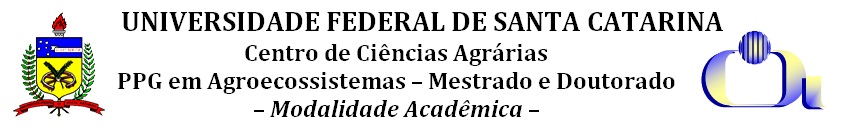 PLANO DE ENSINO EMERGENCIAL EM ATENDIMENTO À RES 01/2020/CPGI. IDENTIFICAÇÃO DA DISCIPLINA:I. IDENTIFICAÇÃO DA DISCIPLINA:I. IDENTIFICAÇÃO DA DISCIPLINA:I. IDENTIFICAÇÃO DA DISCIPLINA:I. IDENTIFICAÇÃO DA DISCIPLINA:CÓDIGONOME DA DISCIPLINANO DE HORAS-AULA SEMANAISSÍNCRONAS/ASSÍNCRONASNO DE HORAS-AULA SEMANAISSÍNCRONAS/ASSÍNCRONASTOTAL DE HORAS-AULA SEMESTRAISPGA3123000Seminários1 h1 h15 hCréditos: 1Créditos: 1Caráter: ObrigatóriaCaráter: ObrigatóriaNível: ME/DOII. HORÁRIOS DAS ATIVIDAES PEDAGÓGICAS PRESENCIAIS E NÃO PRESENCIAISII. HORÁRIOS DAS ATIVIDAES PEDAGÓGICAS PRESENCIAIS E NÃO PRESENCIAISII. HORÁRIOS DAS ATIVIDAES PEDAGÓGICAS PRESENCIAIS E NÃO PRESENCIAISII. HORÁRIOS DAS ATIVIDAES PEDAGÓGICAS PRESENCIAIS E NÃO PRESENCIAISII. HORÁRIOS DAS ATIVIDAES PEDAGÓGICAS PRESENCIAIS E NÃO PRESENCIAISSÍNCRONASÍNCRONASÍNCRONAASSÍNCRONAASSÍNCRONAQuarta-feira das 16:00 às 17:00 Quarta-feira das 16:00 às 17:00 Quarta-feira das 16:00 às 17:00 A escolha do aluno (a)A escolha do aluno (a)III. PROFESSOR (ES) MINISTRANTE (S)III. PROFESSOR (ES) MINISTRANTE (S)III. PROFESSOR (ES) MINISTRANTE (S)III. PROFESSOR (ES) MINISTRANTE (S)III. PROFESSOR (ES) MINISTRANTE (S)Profa. Dra. Maria José Hötzel (hotzel.ensinoremoto@gmail.com)Profa. Dra. Maria José Hötzel (hotzel.ensinoremoto@gmail.com)Profa. Dra. Maria José Hötzel (hotzel.ensinoremoto@gmail.com)Profa. Dra. Maria José Hötzel (hotzel.ensinoremoto@gmail.com)Profa. Dra. Maria José Hötzel (hotzel.ensinoremoto@gmail.com)IV. EMENTAIV. EMENTAIV. EMENTAIV. EMENTAIV. EMENTAApresentação e discussão de tópicos que possam desencadear discussões e reflexões em torno do caráter relacional do processo de construção do conhecimento. Este é um espaço para criação de circunstância para o exercício da interdisciplinaridade. Esta disciplina é de caráter obrigatório; assim, integra os estudantes das duas áreas de concentração em um espaço de discussão comum.Apresentação e discussão de tópicos que possam desencadear discussões e reflexões em torno do caráter relacional do processo de construção do conhecimento. Este é um espaço para criação de circunstância para o exercício da interdisciplinaridade. Esta disciplina é de caráter obrigatório; assim, integra os estudantes das duas áreas de concentração em um espaço de discussão comum.Apresentação e discussão de tópicos que possam desencadear discussões e reflexões em torno do caráter relacional do processo de construção do conhecimento. Este é um espaço para criação de circunstância para o exercício da interdisciplinaridade. Esta disciplina é de caráter obrigatório; assim, integra os estudantes das duas áreas de concentração em um espaço de discussão comum.Apresentação e discussão de tópicos que possam desencadear discussões e reflexões em torno do caráter relacional do processo de construção do conhecimento. Este é um espaço para criação de circunstância para o exercício da interdisciplinaridade. Esta disciplina é de caráter obrigatório; assim, integra os estudantes das duas áreas de concentração em um espaço de discussão comum.Apresentação e discussão de tópicos que possam desencadear discussões e reflexões em torno do caráter relacional do processo de construção do conhecimento. Este é um espaço para criação de circunstância para o exercício da interdisciplinaridade. Esta disciplina é de caráter obrigatório; assim, integra os estudantes das duas áreas de concentração em um espaço de discussão comum.V. CONTEÚDO PROGRAMÁTICOV. CONTEÚDO PROGRAMÁTICOV. CONTEÚDO PROGRAMÁTICOV. CONTEÚDO PROGRAMÁTICOV. CONTEÚDO PROGRAMÁTICOCaracterísticas geraisA disciplina Seminários é organizada em um crédito, que é integralizado pela frequência dos estudantes matriculados na disciplina nos dias de apresentação dos seminários (às quartas-feiras);Este crédito será integralizado sempre no mesmo semestre da matrícula, ou seja, os estudantes matriculados participarão de todas as apresentação dos seminários;Os estudantes se matricularão uma única vez na disciplina.Características geraisA disciplina Seminários é organizada em um crédito, que é integralizado pela frequência dos estudantes matriculados na disciplina nos dias de apresentação dos seminários (às quartas-feiras);Este crédito será integralizado sempre no mesmo semestre da matrícula, ou seja, os estudantes matriculados participarão de todas as apresentação dos seminários;Os estudantes se matricularão uma única vez na disciplina.Características geraisA disciplina Seminários é organizada em um crédito, que é integralizado pela frequência dos estudantes matriculados na disciplina nos dias de apresentação dos seminários (às quartas-feiras);Este crédito será integralizado sempre no mesmo semestre da matrícula, ou seja, os estudantes matriculados participarão de todas as apresentação dos seminários;Os estudantes se matricularão uma única vez na disciplina.Características geraisA disciplina Seminários é organizada em um crédito, que é integralizado pela frequência dos estudantes matriculados na disciplina nos dias de apresentação dos seminários (às quartas-feiras);Este crédito será integralizado sempre no mesmo semestre da matrícula, ou seja, os estudantes matriculados participarão de todas as apresentação dos seminários;Os estudantes se matricularão uma única vez na disciplina.Características geraisA disciplina Seminários é organizada em um crédito, que é integralizado pela frequência dos estudantes matriculados na disciplina nos dias de apresentação dos seminários (às quartas-feiras);Este crédito será integralizado sempre no mesmo semestre da matrícula, ou seja, os estudantes matriculados participarão de todas as apresentação dos seminários;Os estudantes se matricularão uma única vez na disciplina.VII. METODOLOGIA DE ENSINO / DESENVOLVIMENTO DO PROGRAMAVII. METODOLOGIA DE ENSINO / DESENVOLVIMENTO DO PROGRAMAVII. METODOLOGIA DE ENSINO / DESENVOLVIMENTO DO PROGRAMAVII. METODOLOGIA DE ENSINO / DESENVOLVIMENTO DO PROGRAMAVII. METODOLOGIA DE ENSINO / DESENVOLVIMENTO DO PROGRAMA- As atividades pedagógicas não presenciais serão realizadas na plataforma Zoom.- Aulas síncronas (pelo Zoom): discussão do tema apresentado no Seminário: 13 h.- Atividades assíncronas (preparação do seminário e do resumo; assistir vídeo dos colegas e fazer perguntas): 2 hOs estudantes matriculados devem:Assistir os vídeos dos colegas, apresentar perguntas ou comentários antes da data prevista para a discussão.Atividades síncronas: - Participar das discussões dos seminários. Apresentação do seminárioO seminário será gravado; o tempo para exposição do tema sobre o qual versará o seminário é de 15 minutos.O tema do seminário deverá estar relacionado ao assunto de dissertação ou outro assunto de interesse do PGA. O estudante informará o tema do seminário ao Prof. Responsável, com ciência do seu Prof. Orientador.O estudante matriculado na disciplina Seminários deverá apresentar um resumo de até 2 páginas sobre o tema do seminário. Este deverá ser entregue à professora coordenadora pela disciplina no máximo às 10:00 da segunda-feira anterior à data designada para discussão do seminário.Os estudantes irão gravar e disponibilizar no Youtube ou outra plataforma de fácil acesso o vídeo até no máximo 10:00 da segunda-feira anterior à data designada para discussão do seminário. O link será enviado à professora para teste antes da divulgação à comunidade do PGA.Os estudantes matriculados deverão assistir o seminário e enviar, até 24 h antes do seminários, suas perguntas por escrito via hotzel.ensinoremoto@gmail.comNo dia do seminário haverá um encontro síncrono. A professora irá fazer as perguntas caso algum estudante não possa estar presente, com motivo justificado, e o apresentador do seminário irá responder presencialmente (em caso de impossibilidade, isso será feito anteriormente por escrito e disponibilizado para a turma. Pela peculiaridade da disciplina, solicitamos que estudantes que não tenha condições de frequentar o horário presencialmente que optem por cursar a disciplina no próximo semestre.Os estudantes se responsabilizarão por contatar a secretaria do PGA para assegurar a divulgação do vídeo e resumo com pelo menos 48 h de antecedência. - As atividades pedagógicas não presenciais serão realizadas na plataforma Zoom.- Aulas síncronas (pelo Zoom): discussão do tema apresentado no Seminário: 13 h.- Atividades assíncronas (preparação do seminário e do resumo; assistir vídeo dos colegas e fazer perguntas): 2 hOs estudantes matriculados devem:Assistir os vídeos dos colegas, apresentar perguntas ou comentários antes da data prevista para a discussão.Atividades síncronas: - Participar das discussões dos seminários. Apresentação do seminárioO seminário será gravado; o tempo para exposição do tema sobre o qual versará o seminário é de 15 minutos.O tema do seminário deverá estar relacionado ao assunto de dissertação ou outro assunto de interesse do PGA. O estudante informará o tema do seminário ao Prof. Responsável, com ciência do seu Prof. Orientador.O estudante matriculado na disciplina Seminários deverá apresentar um resumo de até 2 páginas sobre o tema do seminário. Este deverá ser entregue à professora coordenadora pela disciplina no máximo às 10:00 da segunda-feira anterior à data designada para discussão do seminário.Os estudantes irão gravar e disponibilizar no Youtube ou outra plataforma de fácil acesso o vídeo até no máximo 10:00 da segunda-feira anterior à data designada para discussão do seminário. O link será enviado à professora para teste antes da divulgação à comunidade do PGA.Os estudantes matriculados deverão assistir o seminário e enviar, até 24 h antes do seminários, suas perguntas por escrito via hotzel.ensinoremoto@gmail.comNo dia do seminário haverá um encontro síncrono. A professora irá fazer as perguntas caso algum estudante não possa estar presente, com motivo justificado, e o apresentador do seminário irá responder presencialmente (em caso de impossibilidade, isso será feito anteriormente por escrito e disponibilizado para a turma. Pela peculiaridade da disciplina, solicitamos que estudantes que não tenha condições de frequentar o horário presencialmente que optem por cursar a disciplina no próximo semestre.Os estudantes se responsabilizarão por contatar a secretaria do PGA para assegurar a divulgação do vídeo e resumo com pelo menos 48 h de antecedência. - As atividades pedagógicas não presenciais serão realizadas na plataforma Zoom.- Aulas síncronas (pelo Zoom): discussão do tema apresentado no Seminário: 13 h.- Atividades assíncronas (preparação do seminário e do resumo; assistir vídeo dos colegas e fazer perguntas): 2 hOs estudantes matriculados devem:Assistir os vídeos dos colegas, apresentar perguntas ou comentários antes da data prevista para a discussão.Atividades síncronas: - Participar das discussões dos seminários. Apresentação do seminárioO seminário será gravado; o tempo para exposição do tema sobre o qual versará o seminário é de 15 minutos.O tema do seminário deverá estar relacionado ao assunto de dissertação ou outro assunto de interesse do PGA. O estudante informará o tema do seminário ao Prof. Responsável, com ciência do seu Prof. Orientador.O estudante matriculado na disciplina Seminários deverá apresentar um resumo de até 2 páginas sobre o tema do seminário. Este deverá ser entregue à professora coordenadora pela disciplina no máximo às 10:00 da segunda-feira anterior à data designada para discussão do seminário.Os estudantes irão gravar e disponibilizar no Youtube ou outra plataforma de fácil acesso o vídeo até no máximo 10:00 da segunda-feira anterior à data designada para discussão do seminário. O link será enviado à professora para teste antes da divulgação à comunidade do PGA.Os estudantes matriculados deverão assistir o seminário e enviar, até 24 h antes do seminários, suas perguntas por escrito via hotzel.ensinoremoto@gmail.comNo dia do seminário haverá um encontro síncrono. A professora irá fazer as perguntas caso algum estudante não possa estar presente, com motivo justificado, e o apresentador do seminário irá responder presencialmente (em caso de impossibilidade, isso será feito anteriormente por escrito e disponibilizado para a turma. Pela peculiaridade da disciplina, solicitamos que estudantes que não tenha condições de frequentar o horário presencialmente que optem por cursar a disciplina no próximo semestre.Os estudantes se responsabilizarão por contatar a secretaria do PGA para assegurar a divulgação do vídeo e resumo com pelo menos 48 h de antecedência. - As atividades pedagógicas não presenciais serão realizadas na plataforma Zoom.- Aulas síncronas (pelo Zoom): discussão do tema apresentado no Seminário: 13 h.- Atividades assíncronas (preparação do seminário e do resumo; assistir vídeo dos colegas e fazer perguntas): 2 hOs estudantes matriculados devem:Assistir os vídeos dos colegas, apresentar perguntas ou comentários antes da data prevista para a discussão.Atividades síncronas: - Participar das discussões dos seminários. Apresentação do seminárioO seminário será gravado; o tempo para exposição do tema sobre o qual versará o seminário é de 15 minutos.O tema do seminário deverá estar relacionado ao assunto de dissertação ou outro assunto de interesse do PGA. O estudante informará o tema do seminário ao Prof. Responsável, com ciência do seu Prof. Orientador.O estudante matriculado na disciplina Seminários deverá apresentar um resumo de até 2 páginas sobre o tema do seminário. Este deverá ser entregue à professora coordenadora pela disciplina no máximo às 10:00 da segunda-feira anterior à data designada para discussão do seminário.Os estudantes irão gravar e disponibilizar no Youtube ou outra plataforma de fácil acesso o vídeo até no máximo 10:00 da segunda-feira anterior à data designada para discussão do seminário. O link será enviado à professora para teste antes da divulgação à comunidade do PGA.Os estudantes matriculados deverão assistir o seminário e enviar, até 24 h antes do seminários, suas perguntas por escrito via hotzel.ensinoremoto@gmail.comNo dia do seminário haverá um encontro síncrono. A professora irá fazer as perguntas caso algum estudante não possa estar presente, com motivo justificado, e o apresentador do seminário irá responder presencialmente (em caso de impossibilidade, isso será feito anteriormente por escrito e disponibilizado para a turma. Pela peculiaridade da disciplina, solicitamos que estudantes que não tenha condições de frequentar o horário presencialmente que optem por cursar a disciplina no próximo semestre.Os estudantes se responsabilizarão por contatar a secretaria do PGA para assegurar a divulgação do vídeo e resumo com pelo menos 48 h de antecedência. - As atividades pedagógicas não presenciais serão realizadas na plataforma Zoom.- Aulas síncronas (pelo Zoom): discussão do tema apresentado no Seminário: 13 h.- Atividades assíncronas (preparação do seminário e do resumo; assistir vídeo dos colegas e fazer perguntas): 2 hOs estudantes matriculados devem:Assistir os vídeos dos colegas, apresentar perguntas ou comentários antes da data prevista para a discussão.Atividades síncronas: - Participar das discussões dos seminários. Apresentação do seminárioO seminário será gravado; o tempo para exposição do tema sobre o qual versará o seminário é de 15 minutos.O tema do seminário deverá estar relacionado ao assunto de dissertação ou outro assunto de interesse do PGA. O estudante informará o tema do seminário ao Prof. Responsável, com ciência do seu Prof. Orientador.O estudante matriculado na disciplina Seminários deverá apresentar um resumo de até 2 páginas sobre o tema do seminário. Este deverá ser entregue à professora coordenadora pela disciplina no máximo às 10:00 da segunda-feira anterior à data designada para discussão do seminário.Os estudantes irão gravar e disponibilizar no Youtube ou outra plataforma de fácil acesso o vídeo até no máximo 10:00 da segunda-feira anterior à data designada para discussão do seminário. O link será enviado à professora para teste antes da divulgação à comunidade do PGA.Os estudantes matriculados deverão assistir o seminário e enviar, até 24 h antes do seminários, suas perguntas por escrito via hotzel.ensinoremoto@gmail.comNo dia do seminário haverá um encontro síncrono. A professora irá fazer as perguntas caso algum estudante não possa estar presente, com motivo justificado, e o apresentador do seminário irá responder presencialmente (em caso de impossibilidade, isso será feito anteriormente por escrito e disponibilizado para a turma. Pela peculiaridade da disciplina, solicitamos que estudantes que não tenha condições de frequentar o horário presencialmente que optem por cursar a disciplina no próximo semestre.Os estudantes se responsabilizarão por contatar a secretaria do PGA para assegurar a divulgação do vídeo e resumo com pelo menos 48 h de antecedência. VII. METODOLOGIA DE AVALIAÇÃOVII. METODOLOGIA DE AVALIAÇÃOVII. METODOLOGIA DE AVALIAÇÃOVII. METODOLOGIA DE AVALIAÇÃOVII. METODOLOGIA DE AVALIAÇÃOO desempenho do(a) estudante na disciplina será avaliado segundo os seguintes critérios: Qualidade do trabalho escrito (resumo) = 15%, Qualidade da apresentação (material, postura) = 45%. O tema escolhido e a sua qualidade geraram discussão? = 15% Durante a discussão o aluno demonstrou capacidade de argumentação e domínio do assunto?  15%. Participação na discussão dos outros seminários = 10%O desempenho do(a) estudante na disciplina será avaliado segundo os seguintes critérios: Qualidade do trabalho escrito (resumo) = 15%, Qualidade da apresentação (material, postura) = 45%. O tema escolhido e a sua qualidade geraram discussão? = 15% Durante a discussão o aluno demonstrou capacidade de argumentação e domínio do assunto?  15%. Participação na discussão dos outros seminários = 10%O desempenho do(a) estudante na disciplina será avaliado segundo os seguintes critérios: Qualidade do trabalho escrito (resumo) = 15%, Qualidade da apresentação (material, postura) = 45%. O tema escolhido e a sua qualidade geraram discussão? = 15% Durante a discussão o aluno demonstrou capacidade de argumentação e domínio do assunto?  15%. Participação na discussão dos outros seminários = 10%O desempenho do(a) estudante na disciplina será avaliado segundo os seguintes critérios: Qualidade do trabalho escrito (resumo) = 15%, Qualidade da apresentação (material, postura) = 45%. O tema escolhido e a sua qualidade geraram discussão? = 15% Durante a discussão o aluno demonstrou capacidade de argumentação e domínio do assunto?  15%. Participação na discussão dos outros seminários = 10%O desempenho do(a) estudante na disciplina será avaliado segundo os seguintes critérios: Qualidade do trabalho escrito (resumo) = 15%, Qualidade da apresentação (material, postura) = 45%. O tema escolhido e a sua qualidade geraram discussão? = 15% Durante a discussão o aluno demonstrou capacidade de argumentação e domínio do assunto?  15%. Participação na discussão dos outros seminários = 10%VII. REFERENCIAS BÁSICASVII. REFERENCIAS BÁSICASVII. REFERENCIAS BÁSICASVII. REFERENCIAS BÁSICASVII. REFERENCIAS BÁSICAS